Oog voor Lekkers:het schoolfruit, -groenten en -melkproject Contract m.b.t. schooljaar2021-2022REGLEMENTERINGVerordening 1370/2013 van de Raad van 16 december 2013 houdende maatregelen tot vaststelling van steun en restituties in het kader van de gemeenschappelijke ordening van de markten voor landbouwproducten.Verordening (EU) nr. 1308/2013 van het Europees Parlement en de Raad van 17 december 2013 tot vaststelling van een gemeenschappelijke ordening van de markten voor landbouwproducten.Uitvoeringsverordening (EU) 2017/39 van de Commissie van 3 november 2016 tot vaststelling van toepassingsbepalingen voor Verordening (EU) nr. 1308/2013 van het Europees Parlement en de Raad wat betreft Uniesteun voor de verstrekking van groenten, fruit, bananen in onderwijsinstellingen.Gedelegeerde verordening (EU) nr. 2017/40 van de Commissie van 3 november 2016 tot aanvulling van Verordening (EU) nr. 1308/2013 van het Europees Parlement en de Raad, met betrekking tot Uniesteun voor de verstrekking van groenten en fruit, bananen en melk in onderwijsinstellingen.Besluit van de Vlaamse Regering van 21 april 2017 betreffende de ondersteuning van de verstrekking van groenten, fruit en melk aan leerlingen in onderwijsinstellingen.Ministerieel besluit tot uitvoering van het besluit van de Vlaamse Regering van 21 april 2017 betreffende de ondersteuning van de verstrekking van groenten, fruit en melk aan leerlingen in onderwijsinstellingen.ONDERWERP VAN DE OVEREENKOMSTOm kinderen te stimuleren tot gezonder eetgedrag, kunnen scholen via de Oog voor Lekkers-campagne van de Vlaamse overheid in aanmerking komen voor subsidie om op een vaste schooldag per week als tussendoortje een portie fruit of groenten en/of een portie melk te verdelen aan hun leerlingen. Er werd een richtprijs vastgelegd per portie voor alle producten.Scholen kunnen zelf extra voorwaarden opleggen aan hun leverancier (meerdere porties per week, een duurder aanbod (bv. bio), een langere looptijd,…). Het maximumbedrag voor subsidie blijft ongeacht die keuze wel hetzelfde voor elke school. In dit contract worden de verbintenissen van beide partijen en de afspraken vastgelegd.ONDERTEKENENDE PARTIJEN  EnAFSPRAKEN M.B.T. HET ASSORTIMENTGroenten/fruit: Waar mogelijk is er een duidelijke voorkeur voor lokale en seizoensgebonden producten. De leverancier zorgt voor verse, rijpe producten van een goede kwaliteit. Bekijk de seizoenskalender online ter inspiratie.Witte melk: Er kan voor maximaal drie porties per leerling per week subsidie aangevraagd worden.Eventueel aan te vullen met:DUUR VAN DE OVEREENKOMSTDe school wenst een overeenkomst voor:OfDe school wenst een contract af te sluiten voor:Tijdens de schoolvakanties wordt er niet geleverd.DEELNEMERS – AANTAL PORTIESGroenten/fruit: de grootte van de portie hangt af van het soort groenten of fruit. Zie hiervoor eveneens de seizoenskalender op oogvoorlekkers.be.  Melk: één portie is gelijk aan 0,20 cl melk. Er worden maximaal 3 porties per week gesubsidieerdOpgelet: tussentijdse aanpassing van de aantallen gebeurt in overleg met de leverancier.  LEVERINGKies voor de levering/afhaling van de producten uit één van de volgende optiesGroenten/fruit: eventuele wijzigingen worden tijdig afgesproken.Melk: eventuele wijzigingen worden tijdig afgesproken.  Levering zal gebeuren op volgend(e) adres(sen):  Afhaling kan op volgend adres:PRIJSDe onderwijsinstelling en leverancier zijn volgende (portie)prijs overeengekomen:Groenten en fruit:Melk:Eventuele bijkomende kosten (te bepalen in overleg met leverancier):Deze overeenkomst beslaat hiermee een totaal van:(Aantal deelnemers groenten en fruit * portieprijs * aantal weken) + levering = (Aantal deelnemers melk * portieprijs * aantal weken) + levering = eventuele bijkomende kosten:Totaal (in euro, incl. BTW):BETALINGScholen dienen een steunaanvraag in na afloop van elke 10 weken periode aan de hand van de betaalde factuur/facturen.De leverancier factureert aan de school:Opgelet: op de factuur dient duidelijk aangegeven te zijn welke producten in welke hoeveelheden werden geleverd (zie hiervoor tevens de voorbeeldfactuur op oogvoorlekkers.be)BIJKOMENDE AFSPRAKENONDERTEKENINGDit contract wordt opgemaakt in twee exemplaren: één voor de school en één voor de leverancier. 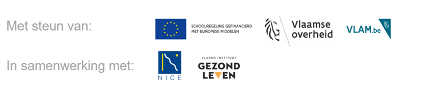 VoorbeeldfactuurVoorbeeldkalenderRichtlijnen:-	Min. 3 x inlandse groenten per 10 weken.
-	Min. 3 x inlands fruit per 10 weken.
-	Max. 2 x hetzelfde product per 10 weken.Naam onderwijsinstellingKleuterBijzonder lager (BuLo)LagerBijzonder secundair (BuSo)Onderwijsinstellingsnummer:Directeur (verantwoordelijke):Contactpersoon (indien andere dan directeur):Facturatieadres:Telefoon:GSM:E-mail:PeriodesProductProduct1x 10 weken in het eerste trimesterGroenten/fruitMelk1x 10 weken in het eerste trimester EN 1x 10 weken in het tweede trimesterGroenten/fruitMelkPeriodePeriodeProductenEerste levering in de week vanLaatste levering in de week van Groenten/fruitEerste levering in de week vanLaatste levering in de week van MelkAantal deelnemersGroenten/fruitMelkKleuterLagerBuSOAnderenTotaalLevering/AfhalingWekelijks opTijdstipLevering inbegrepen in de prijsLevering tegen meerprijsAfhaling bij de leverancierLevering/afhalingMaandelijks opTijdstipWekelijks opTijdstipLevering inbegrepen in de prijsLevering tegen meerprijsAfhaling bij de leverancierAdres:Opmerking m.b.t. dit leveringsadres:Adres:Opmerking m.b.t. dit leveringsadres:Adres:Opmerking m.b.t. dit afhaaladres:ProductGroenten/fruitMelkWekelijksMaandelijksNa afloop van de periode van 10 wekenAnders, namelijk:Factuurnummer:Factuurdatum:Productomschrijving (soort)Leveringsdatum (periode)Hoeveelheid / AantalEenheidsprijsPrijs excl. BTW Appel14/11/2018100 stuksDruivenWeek 3100 portiesHalfvolle melk (verpakking 0,2 l)Week 4 t.e.m. 5100 literTotaal excl. BTWEuroBTW 6%EuroTotaal incl. BTWEuroWEEKDATAFRUIT / GROENTEPORTIEWeek 40Aardbei100 grWeek 41Paprika½ deWeek 42Druiven10 stuksWeek 43Peer1 stukWeek 44HerfstvakantieHerfstvakantieWeek 45Wortel2 stuksWeek 46Appel1 stukWeek 47Kerstomaat10 kerstomaatjesWeek 48Mandarijn1 stukWeek 49Banaan1 stukWeek 50Peer1 stuk